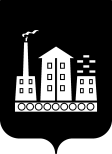 АДМИНИСТРАЦИЯ ГОРОДСКОГО ОКРУГА СПАССК-ДАЛЬНИЙ ПОСТАНОВЛЕНИЕ07 октября 2020 г.          г. Спасск-Дальний, Приморского края                       № 483-паО временном прекращении движения при проведении работ по ремонту асфальтобетонного покрытия улицы Ленинская (от перекрестка с улицей Борисова до перекрестка с улицей Покуса) городского округа Спасск-ДальнийВ соответствии с Федеральным законом от 06 октября 2003 г. № 131-ФЗ                        «Об общих принципах организации местного самоуправления в Российской Федерации», на основании статьи 30 Федерального закона от 08 ноября 2007 г.                 № 257-ФЗ «Об автомобильных дорогах и о дорожной  деятельности в Российской Федерации и о внесении изменений  в отдельные законодательные акты Российской Федерации», Правил дорожного движения, утвержденных постановлением Совета Министров – Правительства Российской Федерации от 23 октября . № 1090, раздела 5 Порядка осуществления временных ограничений или прекращения движения транспортных средств по автомобильным дорогам регионального или межмуниципального, местного значения в Приморском крае, утвержденного постановлением Администрации Приморского края от 11 апреля 2012 г. № 87-па, Устава городского округа Спасск-Дальний, в целях обеспечения безопасности дорожного движения и предупреждения аварийных ситуаций при проведении работ по ремонту асфальтобетонного покрытия улицы Ленинская городского округа  Спасск-Дальний. Администрация городского округа Спасск-ДальнийПОСТАНОВЛЯЕТ:           1. Прекратить движение транспортных средств в период с 08 по 10 октября 2020 г. с 900до 1900  часов на участке улицы Ленинская - от перекрестка с улицей Борисова до перекрестка с улицей Покуса.2. Муниципальному бюджетному учреждению  «Наш город» (Майстренко) установить дорожные знаки 3.2 «Движение запрещено» и 6.18.2 «Направление объезда», в соответствии с Правилами дорожного движения Российской Федерации, согласно Схеме организации движения при проведении ремонта асфальтобетонного покрытия ул.Ленинская (прилагается).3. Административному управлению Администрации городского округа  Спасск-Дальний (Моняк) разместить настоящее распоряжение на официальном сайте правовой информации городского округа Спасск-Дальний.4. Контроль над исполнением настоящего распоряжения возложить на заместителя главы Администрации городского округа Спасск-Дальний                          Журавского П.О.Исполняющий обязанности главыгородского округа Спасск-Дальний                                                        А.К. Бессонов